雲品的公司治理實務守則第六條 等級：初級資料來源：2019年雲品企業社會責任報告書雲品遵循上市上櫃公司治理實務守則、上市上櫃公司誠信經營守則及上市上櫃公司訂定道德行為準則參考範例企業概述雲品國際酒店股份有限公司成立於2012 年，主要經營項目為國際觀光旅館、餐館，目前旗下品牌包含雲品溫泉酒店日月潭、君品酒店台北、君品Collection、頤品大飯店( 新莊晶冠館、新店北新館與桃園民生館)、頤璽婚宴會館等，以「Luxury」、「Dream」與「Culture」之核心價值與管理精神，致力於提供消費者精緻的服務與美好的體驗。案例描述雲品國際相信企業誠信是營運最重要核心價值之一，無論從公司治理、客戶服務與食品安全、內部道德行為準則等面向，皆已訂定相關規範，嚴格自我要求，並向董事會成員、員工等進行宣導，以及不定期辦理誠信經營之內部及外部訓練，並定期向董事會報告公司治理與誠信經營相關事項，期望建立由內而外的誠信文化，進而提升利害關係人之信賴及確保其權益。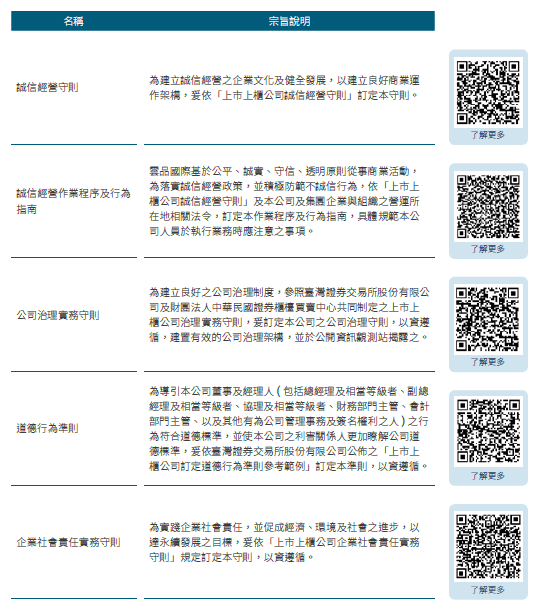 